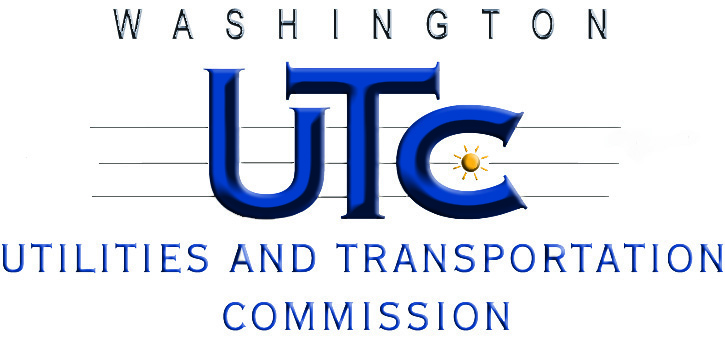 A G E N D AApril 16, 2015Attrition Workshop - Docket U-150040Investigation of Possible Ratemaking Mechanisms toAddress Utility Earnings Attrition Welcome and Introductions	Commission’s “Modified” Historical Ratemaking Approach		Is it sufficient for addressing attrition?Attrition Allowance								When, if ever, is it appropriate?Future Test Year								When, if ever, is it appropriate?Other Ratemaking Mechanisms						Next Steps – Closing 							